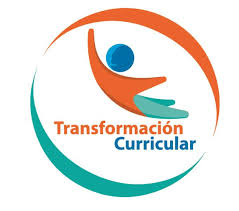 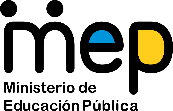 Guía de trabajo autónomo 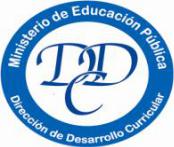 El trabajo autónomo es la capacidad de realizar tareas por nosotros mismos, sin necesidad de que nuestros/as docentes estén presentes. 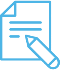 Me preparo para hacer la guía Pautas que debo verificar antes de iniciar mi trabajo.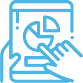 Voy a recordar lo aprendido en clase. Cubriendo el piso:Si Juan cuenta con 10 cuadros para cubrir cierta dimensión de un piso, de cuántas formas puede Juan acomodar los cuadros. Juan tiene 2 posibles formas de organizar los cuadros del pisoAhora a Juan se le pide hacer el arreglo rectangular con 20 cuadros, cuáles son las posibles formas que tiene Juan de hacerlo. Píntelas.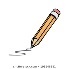  Respuesta al final de la GuíaHaga usted el arreglo rectangular para 13 cuadritos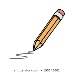 Note que para 13 cuadritos solamente hay una forma de hacer el arreglo rectangular, esta es 1 x 13. ¿Es posible con los 13 cuadritos, acomodar en 2 filas los 13 cuadritos? Justifique.……………………………………………………………………………………………………………..Matemáticamente, se justifica esa situación pues al dividir 13 entre 2 el residuo no es 0, es 1.Por eso se dice que 13 no es divisible entre 2, pues el residuo en la división NO es 0.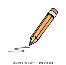 Es 15 divisible entre 3? ……. Justifique……………………………………………….Es 12 divisible entre 5?....... Justifique ………………………………………………..Como 15 es divisible entre 3, y al realizar la división 15 ÷ 3 = 5, se dice que 3 x 5 = 15, entonces 3 y 5 se llaman factores de 15_________________Conociendo esto, complete las expresiones escribiendo en el espacio el número o palabra que haga la afirmación verdadera.48 ÷ 3 = 16 entonces  3 x 16 = 48, entonces si 3 es un factor de 48 y 16 es un factor de 4848 ÷ 2 = 24 entonces  2 x 24 = ___, entonces 2 es un factor de 48 y ___es un factor de 4848 ÷ 1 = 48 entonces ___x 48 = 48, entonces 1 es un ____ de 48 y 48 es un factor de 4848 ÷ 4 = 12 entonces __x__ = ___, entonces __ es un ____ de ___ y ___ es un ____ de ___48 ÷ 6 = 8 entonces ___ x ___ = ___, entonces___ es un ____ de ___y ___ es un ____ de ___De las afirmaciones anteriores se dice que:1, 2, 3, 4, 6, 8, 12, 16, 24 y 48 son divisores (o factores) de 48Haga lo mismo con 23, escriba todas las posibles multiplicaciones cuyo resultado sea 23. Note que solamente es posible encontrar  una forma 23 =____x____ Esto quiere decir que 23 solo tiene esos factores (o divisores), los cuales son: ____y___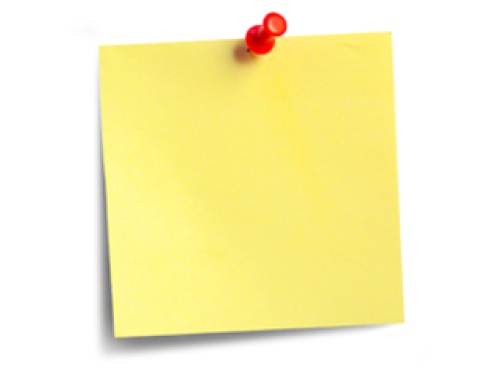 Ejemplos de números primos:   2, 3, 5, 7, 11, 13, 17, 23, 29, ….Ejemplos de números compuestos: 4, 15, 21, 33, 49, ….Justifique en cada uno de los ejemplos anteriores, porqué son números primos y porqué compuestos.Algunos números es fácil determinar si son o no divisibles por otro número, pues son números pequeñas, pero que pasa con números como 2520. Puede indicar a simple vista por cuáles números es divisible 2520?   Si su respuesta es SI, ¿qué estrategia utilizó? Analicemos:Juan tiene ahora 2520 losas de forma cuadrada, y debe hacer un arreglo rectangular, cuál arreglo rectangular le recomendaría usted? JustifiquePara ello, podemos hacer varias divisiones para ver entre cuáles números es divisible 2520, pues eso nos ayudaría a planificar las posibles filas y columnas que podemos hacer.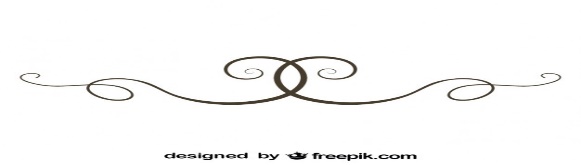 Le recomendamos utilizar para ello las reglas de divisibilidad.Se presentan a continuación una lista de números divisibles por 2 y otro que no los son? Justifique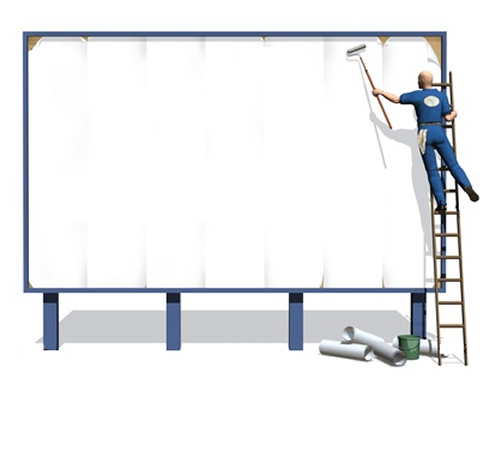 Note que los números que están en el cuadro “SI con divisibles por 2”, su última cifra es “0” o un número par, y los que están en el cuadro “NO con divisibles por 2”, su última cifra es un número impar.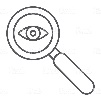 Además:500 016 = 2  250 016				24  = 2  12						1350 = 2  675  En el caso de 2463, 5781, 2040705, no hay un número que multiplicado por 2, dé como resultado alguno de ellos.Se presentan a continuación una lista de números divisibles por 3 y otro que no los son? JustifiqueRealice la suma de los dígitos de cada número:7 + 0 + 2 + 6 = 15     observe que 1 + 5 = 6   , 6 resulta de 3  25 + 7 + 0 = 12	    observe que 1 + 2 = 3  ,  3 resulta de 3  1	2 + 3 + 4 + 5 + 6 + 7 =  27, observe que 2 + 7 = 9  ,  9 resulta de 3  3	3 + 4 + 2 + 6 = 176 + 4 + 1 + 9 = 202 + 0 + 1 + 5 + 2 + 3 =13Se presentan a continuación una lista de números divisibles por 5 y otro que no los son? JustifiqueObserva alguna semejanza entre los números que si son divisibles por 5Esta esa misma semejanza en los números que no son  divisibles por 5		¿Son estos números divisibles por 2 o por 3? Marque con una “x” si cumple que es divisible.Lea con detenimiento y de respuesta a la siguiente situación:Una forma de determinar las respuestas, puede ser utilizando papelitos de colores, piedritas, abalorios, que representen a cada uno de los 3 tipos de dulces y realice las reparticiones.Otra forma es notar que lo que debe hacer son reparticiones, que cada tipo de dulce debe repartirse, por lo que se trata de divisiones.Como se trata de repartir TODOS los dulces, la cantidad de cada dulce corresponde a una cantidad en la que 30, 40 y 50 se puedan repartir en partes iguales, eso es la cantidad es un divisor común. Determine el divisor de cada cantidad:Se factoriza 30  	Se realizan todos los posible productos entre los 			factores de 30, que son 1, 2, 3, 5 y 15, esto es				2  3 = 6				2  5 = 10			Se pueden hacer otras multiplicaciones pero los resultados ya están, como    3  5 = 15Entonces los divisores de 30 (D30) son 1, 2, 3, 5, 6, 10, 15 y 30Se factoriza 40Entonces 		D40 = 1, 2, 4, 5, 8, 10, 20, 40 Se factoriza 50Entonces 		D50 = 1, 2, 5, 10, 25, 50 Observe los tres conjuntos de divisores, cuáles son los divisores comunes?D30 =1, 2, 3, 5, 6, 10,15 y 30D40 = 1, 2, 4, 5, 8, 10, 20, 40 D50 = 1, 2, 5, 10, 25, 50 Ello significa que podemos hacer bolsitas con 2 confites de cada tipo, o bien con 5 confites de cada tipo, o bien con 10 confites de cada tipo. Sin embargo Ana desea que cada bolsita contenga la mayor cantidad de dulces de cada tipo, por lo que se trata del más grande de los divisores, es decir 10.Respuesta: Ana puede hacer 10 bolsitas, con 3 confites, 4 chocolates y 5 masmelos, cada bolsa. Cada vez que se deba obtener divisores comunes, puede hacerse con todos a la vez, es decir:Se obtiene los divisores comunes Se multiplican los factores  2  5 = 10  Entonces el Máximo común divisor de 30, 40 y 50 es 10.La respuesta se escribe así   MCD(30, 40, 50) = 102  2  2  3 = 24  Al obtener un divisor común de las longitudes de las cuerdas, lo que se obtiene es el trozo de mayor longitud.120 ÷24 = 5    Se obtienen 5 cuerdas de longitud 24 m96 ÷ 24 = 4    Se obtienen 4 cuerdas de longitud 24 mRespuesta/ Se pueden obtener 9 trozos de cuerda.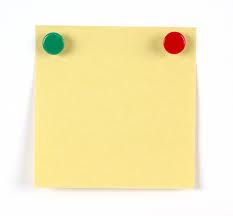 Más sobre el tema en las direcciones:https://edu.gcfglobal.org/es/divisores-y-multiplos/problemas-que-se-pueden-resolver-con-divisores/1/https://www.youtube.com/watch?v=VBTF9sFLpBAhttps://www.youtube.com/watch?v=_c3qIrfQJVA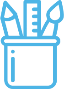  Pongo en práctica lo aprendido en claseRealice las operaciones y responda las situaciones que se le solicitan a continuaciónUna empresa elabora aceites de tres calidades distintas. Del primer aceite se elaboran 4800 L, del segundo, 1350 L, y del tercero, 2646 L.Si se quiere envasar el aceite en contenedores del mismo tamaño, sin mezclar los de distinto tipo, ¿cuál será el mayor tamaño que puede tener el contenedor?Isabel quiere calcular el m.c.d. de 120, 240 y 360. Se ha dado cuenta de que los tres números son múltiplos de 10, así que decide dividirlos todos entre 10 y hallar el m.c.d. de 12, 24 y 36.¿Cuál es el m.c.d. (12, 24 y 36)?¿Cuál es el m.c.d. de 120, 240 y 360?A partir de los resultados anteriores, ¿cuál será el m.c.d. de 12 000, 24 000 y 36 000?En un instituto hay 64 alumnos y 80 alumnas entre todos los grupos de 1.º ESO. Se quiere organizar a esos alumnos en varios grupos, de forma que en cada grupo haya el mismo número de chicos y el mismo número de chicas sin que sobre ningún alumno.¿Qué tamaño puede tener como mínimo cada grupo?¿Cuántos grupos de ese tamaño se pueden hacer?Reconozca de los siguientes números los primos y los compuestos. Luego indique el conjunto de los divisores.140,   89,    294,    77Obtenga el MCD de los siguientes grupos de númerosi) 7, 240, 56 ii) 144,  432,   252https://www.matesfacil.com/ESO/numeros/problemas/problemas-resueltos-aplicacion-mcm-MCD-minimo-comun-multiplo-Maximo-Comun-Divisior.htmlhttps://www.superprof.es/apuntes/escolar/matematicas/aritmetica/divisibilidad/ejercicios-interactivos-de-maximo-comun-divisor.htmlhttps://emtic.educarex.es/crea/matematicas/divisibilidad/a_qu_jugaremos.htmlAutorregulación y evaluación que puede incluir en l a guía de trabajo autónomo: RESPUESTASAhora a Juan se le pide hacer el arreglo rectangular con 20 cuadros, cuáles son las posibles formas que tiene Juan de hacerlo.¿Son estos números divisibles por 2 o por 3? Marque con una “x” si cumple que es divisible.Respuesta a ejerciciosUna empresa elabora aceites de tres calidades distintas. Del primer aceite se elaboran 4800 L, del segundo, 1350 L, y del tercero, 2646 L.Si se quiere envasar el aceite en contenedores del mismo tamaño, sin mezclar los de distinto tipo, ¿cuál será el mayor tamaño que puede tener el contenedor?			2  3 = 6Respuesta/ El mayor tamaño de los envases para que se puedan distribuir los tres tipos de aceite, es de 6 LIsabel quiere calcular el m.c.d. de 120, 240 y 360. Se ha dado cuenta de que los tres números son múltiplos de 10, así que decide dividirlos todos entre 10 y hallar el m.c.d. de 12, 24 y 36.¿Cuál es el m.c.d. (12, 24 y 36)?¿Cuál es el m.c.d. de 120, 240 y 360?A partir de los resultados anteriores, ¿cuál será el m.c.d. de 12 000, 24 000 y 36 000?2  2  3 = 12Respuesta i) m.c.d. (12, 24 y 36) = 12Respuesta ii) m.c.d. (120, 240 y 360) = 120Respuesta iii) m.c.d. (12 000, 24 000 y 36 000) = 12 000En un instituto hay 64 alumnos y 80 alumnas entre todos los grupos sétimo. Se quiere organizar a esos alumnos en varios grupos, de forma que en cada grupo haya el mismo número de chicos y el mismo número de chicas sin que sobre ningún alumno.¿Qué tamaño puede tener como mínimo cada grupo?¿Cuántos grupos de ese tamaño se pueden hacer?2  2  2   2 = 16Respuesta/ Se pueden organizar 16 grupos, con 4 chicos y 5 chicas.Reconozca de los siguientes números los primos y los compuestos. Además indique el conjunto de los divisores.140,   89,    294,    77	Números primos: 89	Números compuestos: 140, 294, 77	D140 =  1, 2, 4, 5, 7, 10, 14, 20, 28, 35, 70, 140 D89 = 1, 89  D294 =  1, 2, 3, 6, 7, 14, 21, 28, 42, 49, 98, 147, 294 D77 = 1, 7, 11, 77 Obtenga el MCD de los siguientes grupos de númerosi) 7, 240, 56 ii) 144,  432,   252Respuesta i/    MCD (7, 240, 56) = 1Respuesta ii/   MCD (144, 432, 252) = 36AnexoElaborado por: Roxana Martínez Rodríguez. Asesora Nacional de Matemática.Centro Educativo: Educador/a: Roxana Martínez Rodríguez.Nivel: SétimoAsignatura: Matemática. Números. MCD y conceptos de divisibilidad.Materiales o recursos que voy a necesitar Papel, lápiz, lápices de colores y borrador. Puede usar calculadora para verificar resultados, o en el caso de cantidades muy grandes; pues el cálculo mental es muy importante para ejercitar el celebro.Condiciones que debe tener el lugar donde voy a trabajar Buena iluminación, mesa con silla o un lugar donde pueda apoyar el cuaderno cómodamente, buena ventilación. En muchos casos, los estudiantes requieren mucho silencio y que se le permita concentrarse. Las interrupciones o distracciones pueden ocasionar barreras en el aprendizaje.Tiempo en que se espera que realice la guía Se recomienda realizarla en diferentes días, puede ser 1 hora diaria por 5 días, aproximadamente.Indicaciones Se espera que con la realización de esta guía, usted desarrolle habilidades relacionadas a los temas de algoritmo de la división, MCD, números primos y compuestos, descomposición prima.Se va a trabajar los conceptos de algoritmo de la división, divisibilidad, factor, múltiplo, número primo, número compuesto, descomposición prima. Para ello se pude apoyar en una hoja cuadriculada, puede usar la del anexo. Usted debe realizar paso a paso las actividades que se le proponen, lea con detenimiento los textos, responda las preguntas que paulatinamente se le van presentando y escriba las conclusiones o respuestas a las preguntas que se le plantean. Este símbolo se le presentará cuando usted deba realizar algún trabajo. Actividad Preguntas para reflexionar y responder Las preguntas que se presentan a continuación,  pretenden ayudarle a recordar lo visto del tema en años anteriores. Si le es posible responderlas ahora excelente, de no ser así, esperamos que con el desarrollo de la guía, responda éstas y otras preguntas.Del número 100, indique:Un divisor: ……………… Justifique………………….Un múltiplo: …………….. Justifique ………………..Un factor: ………………. Justifique ………………..De un ejemplo de número primo…………….. Justifique ……………. De un ejemplo de número compuesto…………….. Justifique …………….Para recordar, también puede ver los videos en las direcciones que se indican:Divisores: https://edu.gcfglobal.org/es/divisores-y-multiplos/que-son-los-divisores/1/ Múltiplos: https://edu.gcfglobal.org/es/divisores-y-multiplos/que-son-los-multiplos/1/Números primos y números compuestos : https://edu.gcfglobal.org/es/divisores-y-multiplos/los-numeros-primos/1/ Juego en línea de múltiplos y divisores: https://proyectodescartes.org/miscelanea/materiales_didacticos/reajuegos-JS/juego_de_mltiplos_y_divisores.html23523523550001670261234524   570  35701350234567   10652463342555545781    3419  20019 204070520132550508Indicaciones Se le presentan una serie de ejercicios que pretenden reforzar su aprendizaje; las soluciones a los ejercicios están al final del documento, con el propósito de que usted verifique los resultados. El error es parte del aprendizaje, si la respuesta a algún ejercicio no le da igual al resultado que se presenta, primero repase la solución que usted obtuvo, luego compárelo con el proceso de solución que este documento proporciona.En ocasiones, cuando no se comprende algo es dedicando un tiempo a la reflexión que se logra comprender.Indicaciones o preguntas para auto regularse y evaluarsePara reflexionar sobre lo realizado, haga las siguientes preguntas: ¿Qué sabía antes de estos temas y qué sé ahora?¿Qué puedo mejorar de mi trabajo?¿Cómo le puedo explicar a otra persona lo que aprendí?Con el trabajo autónomo voy a aprender a aprender Con el trabajo autónomo voy a aprender a aprender Reviso las acciones realizadas durante la construcción del trabajo.Marco una X encima de cada símbolo al responder las siguientes preguntas Reviso las acciones realizadas durante la construcción del trabajo.Marco una X encima de cada símbolo al responder las siguientes preguntas ¿Leí las indicaciones con detenimiento?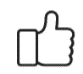 Si no comprendo algo, lo leo nuevamente tratando de determinar aspectos puntuales que no comprendí.Busco información sobre esos aspectos puntuales que no comprendí, con un adulto o un compañero de grupo,Hago representaciones que me ayuden a comprender lo que estudio.Con el trabajo autónomo voy a aprender a aprenderCon el trabajo autónomo voy a aprender a aprenderValoro lo realizado al terminar por completo el trabajo.Marca una X encima de cada símbolo al responder las siguientes preguntasValoro lo realizado al terminar por completo el trabajo.Marca una X encima de cada símbolo al responder las siguientes preguntas¿Leí mi trabajo para saber si es comprensible lo escrito o realizado?¿Revisé mi trabajo para asegurarme si todo lo solicitado fue realizado?¿Me siento satisfecho con el trabajo que realicé?Explico ¿Cuál fue la parte favorito del trabajo?¿Qué puedo mejorar, la próxima vez que realice la guía de trabajo autónomo?Explico ¿Cuál fue la parte favorito del trabajo?¿Qué puedo mejorar, la próxima vez que realice la guía de trabajo autónomo?“Autoevalúo mi nivel de desempeño”Al terminar por completo el trabajo, autoevalúo el nivel de desempeño alcanzado.“Autoevalúo mi nivel de desempeño”Al terminar por completo el trabajo, autoevalúo el nivel de desempeño alcanzado.“Autoevalúo mi nivel de desempeño”Al terminar por completo el trabajo, autoevalúo el nivel de desempeño alcanzado.“Autoevalúo mi nivel de desempeño”Al terminar por completo el trabajo, autoevalúo el nivel de desempeño alcanzado.Marco una equis (x) encima del nivel que mejor represente mi desempeño en cada indicador.Marco una equis (x) encima del nivel que mejor represente mi desempeño en cada indicador.Marco una equis (x) encima del nivel que mejor represente mi desempeño en cada indicador.Marco una equis (x) encima del nivel que mejor represente mi desempeño en cada indicador.Indicador del aprendizaje esperadoNivel de desempeñoNivel de desempeñoNivel de desempeñoIndicador del aprendizaje esperadoInicialIntermedioAvanzadoIdentifica aspectos básicos relacionados con el algoritmo de la división.Menciona datos, hechos o acciones relacionados con el algoritmo de la división.Brinda generalidades básicas relacionadas con el algoritmo de la división.Indica de manera específica los patrones básicos relacionados con el algoritmo de la división.Describe la forma en que utiliza los conceptos relacionados con el algoritmo de la división en la resolución de problemas.Menciona las causas por las que debe utilizarse conceptos relacionados con el algoritmo de la división en la resolución de problemas.Resalta aspectos específicos por los que se utiliza los conceptos relacionados con el algoritmo de la división en la resolución de problemas.Puntualiza aspectos significativos de los conceptos relacionados con el algoritmo de la división en la resolución de problemas.Comprende los conceptos de números primos y compuestos.Cita los conceptos de números primos y compuestos.Caracteriza los conceptos de números primos y compuestos.Discierne la relación de factores presentes en los conceptos de números primos y compuestos.Describe la forma en se obtiene el Máximo Común Divisor de dos números.Menciona aspectos generales la forma en se obtiene el Máximo Común Divisor de dos números.Resalta aspectos específicos sobre la forma en se obtiene el Máximo Común Divisor de dos números.Puntualiza aspectos significativos sobre la forma en se obtiene el Máximo Común Divisor de dos números.Determina la utilidad del algoritmo para obtener el Máximo Común Divisor, en la resolución de diversos problemas.Indica aspectos básicos del algoritmo para obtener el Máximo Común Divisor, en la resolución de diversos problemas. Destaca la importancia del algoritmo para obtener el Máximo Común Divisor, en la resolución de diversos problemas.Infiere la eficacia del algoritmo para obtener el Máximo Común Divisor, en la resolución de diversos problemas.235235235500016X7026Xx12345X24   XX570  Xxx3570XX1350  xxx234567   x1065x2463x3425x5554X5781    x3419  20019 x2040705xx201325x50508xx